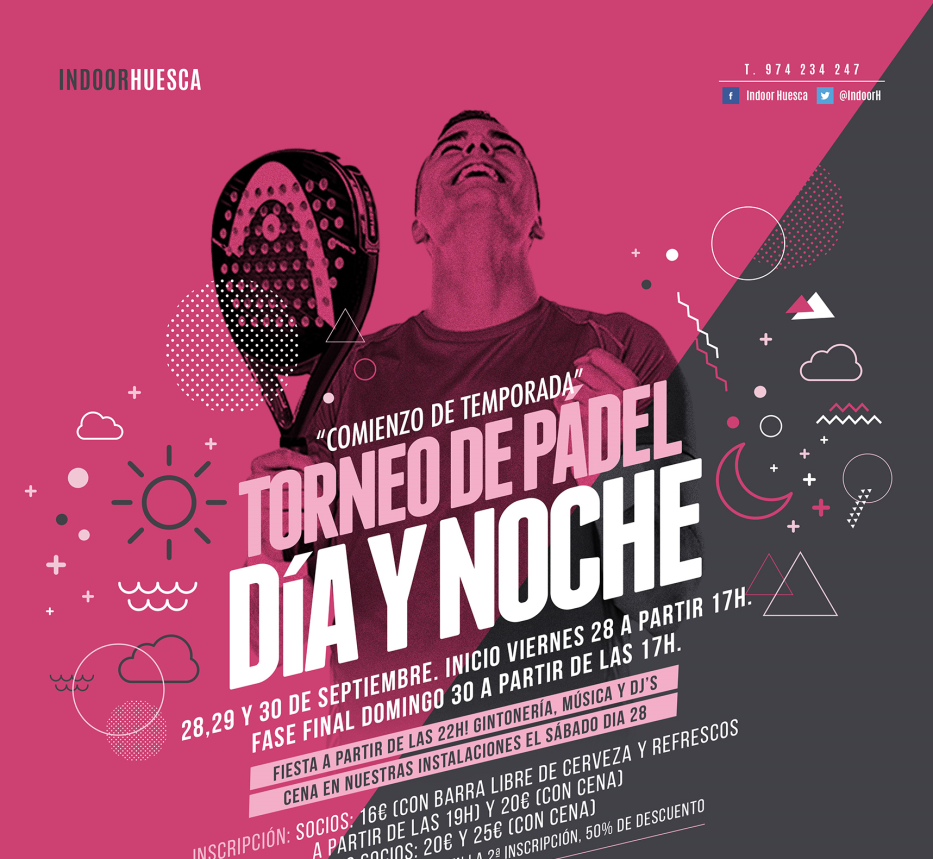 hj* 29 de Septiembre cena en nuestras instalaciones, apúntate! y FIESTA a partir de las 22h con gintonería y mucho ambienteResponsable parejaMóvilCorreo electrónicoPagado2º miembro parejaMóvilCorreo electrónicoPagado1ª CATEGORÍA MASCULINA2ª CATEGORÍA MASCULINA3ª CATEGORÍA MASCULINACATEGORÍA FEMENINACATEGORÍA MIXTAINSCRIPCIÓN hasta el 23 Septiembre  SOCIOS: 16€ (barra libre de cerveza y refrescos desde las 19h) y 20€ con cena.  NO SOCIOS: 20€ (barra libre de cerveza y refrescos desde las 19hIncluye: grabación partidos trayendo tu pen drive, bolas, pistas, agua y regalo!!. Reserva ya tu plaza!!INSCRIPCIÓN hasta el 23 Septiembre  SOCIOS: 16€ (barra libre de cerveza y refrescos desde las 19h) y 20€ con cena.  NO SOCIOS: 20€ (barra libre de cerveza y refrescos desde las 19hIncluye: grabación partidos trayendo tu pen drive, bolas, pistas, agua y regalo!!. Reserva ya tu plaza!!INSCRIPCIÓN hasta el 23 Septiembre  SOCIOS: 16€ (barra libre de cerveza y refrescos desde las 19h) y 20€ con cena.  NO SOCIOS: 20€ (barra libre de cerveza y refrescos desde las 19hIncluye: grabación partidos trayendo tu pen drive, bolas, pistas, agua y regalo!!. Reserva ya tu plaza!!INSCRIPCIÓN hasta el 23 Septiembre  SOCIOS: 16€ (barra libre de cerveza y refrescos desde las 19h) y 20€ con cena.  NO SOCIOS: 20€ (barra libre de cerveza y refrescos desde las 19hIncluye: grabación partidos trayendo tu pen drive, bolas, pistas, agua y regalo!!. Reserva ya tu plaza!!Modo de pago de la inscripción:Modo de pago de la inscripción:Modo de pago de la inscripción:Modo de pago de la inscripción:Efectivo en Indoor-Huesca: